Сроки проведения Чемпионата: 9 - 12 апреля 2024 годаСроки проведения соревнований: 11 апреля 2024 годаМесто проведения: Свердловская область, город Екатеринбург , ул.Агрономическая , д 50 БНазвание организации:  ГАПОУ СО «Уральский колледж бизнеса, управления и технологии красоты»Контактное лицо: Дерябина Татьяна Валерьевна  	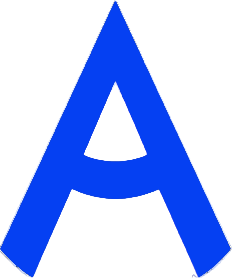 ПРОГРАММА ПРОВЕДЕНИЯ ЧЕМПИОНАТА СВЕРДЛОВСКОЙ ОБЛАСТИ «АБИЛИМПИКС» - 2024 ПО КОМПЕТЕНЦИИ «Ногтевой сервис»КАТЕГОРИЯ УЧАСТНИКОВ Школьники 3 день – 11 апреля 2024годаСОРЕВНОВАТЕЛЬНЫЙ ДЕНЬ3 день – 11 апреля 2024годаСОРЕВНОВАТЕЛЬНЫЙ ДЕНЬ3 день – 11 апреля 2024годаСОРЕВНОВАТЕЛЬНЫЙ ДЕНЬВремяМероприятиеМесто проведения13.30-14.00Прибытие участников, гостей, организаторов. Регистрация. Завтрак. город Екатеринбург , ул.Агрономическая, д 50 Бкабинет 10914.00-14.40 Церемония открытия  Чемпионата Свердловской области «Абилимпикс», онлайн трансляция из студии «Дворца молодёжи»Подключение к онлайн трансляции с площадки проведения14.40-15.10Размещение участников по рабочим местам, адаптация на рабочих местах, инструктаж по технике безопасностигород Екатеринбург , ул.Агрономическая , д 50 Бкабинет 10915.30-16.30Выполнение модуля 1. Необрезной маникюра с полировкой ногтевойпластины. Покрытия ногтей ярким лаком с дизайном на двух ногтях.город Екатеринбург , ул.Агрономическая , д 50 Бкабинет 10916.30-17.00Обед. город Екатеринбург , ул.Агрономическая , д 50 Ббуфет( первый этаж)17.10-18.00 Выполнение модуля 2. ВыполнениеХудожественного оформление типсов в стиле «нейл-арт».город Екатеринбург , ул.Агрономическая , д 50 Бкабинет 10918.00 -19.15Мероприятия профориентационной части для школьников. Мастер классы:- плетение кос в различных техниках;-изменение внешности с помощью грима;-современная укладка на основе локонов;город Екатеринбург , ул.Агрономическая , д 50 Бфойе (3 этаж)19.15-20.00.Мероприятия культурной части для участников и сопровождающих.-мастер-класс по созданию вечернего образа (макияж, прическа)-профессиональная проба: выполнение элементов фейс- арта с использованием грима;Рабочее заседание экспертов по компетенции, итоги третьего дня соревнований.город Екатеринбург , ул.Агрономическая , д 50 Бфойе (3 этаж), кабинет 30120.00Отъезд участников, гостей, организаторов4 день – 12 апреля 2024 годаЦЕРЕМОНИЯ ЗАКРЫТИЯВремяМероприятиеМесто проведения14.00-15.00Прибытие участников, гостей, организаторов. Регистрация. город Екатеринбург , ул.Агрономическая, д 50 Бкабинет 10915.00 - 16.30Церемония закрытия Чемпионата Свердловской области «Абилимпикс», онлайн трансляция из студии «Дворца молодёжи»Подключение к онлайн трансляции с площадки проведения или с площадки направляющей стороны 17.00Отъезд участников, гостей, организаторов.